                                                                                                                                                                                                                                                                                                                                                                                                                                                                                                                                                                                                                                                                      For Hire Drivers - IncomeFor-Hire Drivers report earnings on Schedule CUber/Lyft/etc. business code: 485990 All other transit and ground passenger transportationGrub hub/Door Dash/etc. business code: 492000 Couriers and messenger on Schedule C Loss on Schedule C is out of scope Review documents during interview for scope Taxpayers determine their income, mileage and other expensesIncome Reporting DocumentsStatement from the payer showing income, commissions and fees, mileage, etc.Taxpayer needs to print from his/her online accountForm 1099-MISCForm 1099-K common with Uber/LyftPayment Card and Third-Party Network TransactionsMay also receive cash (tips for example)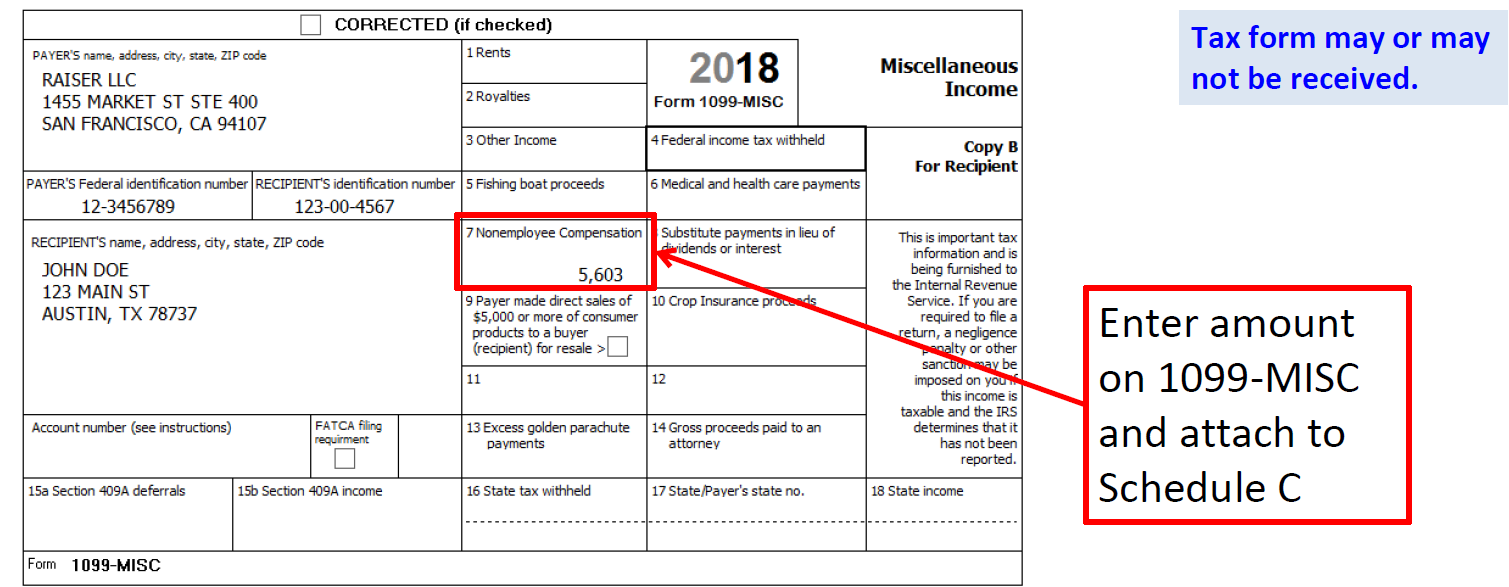 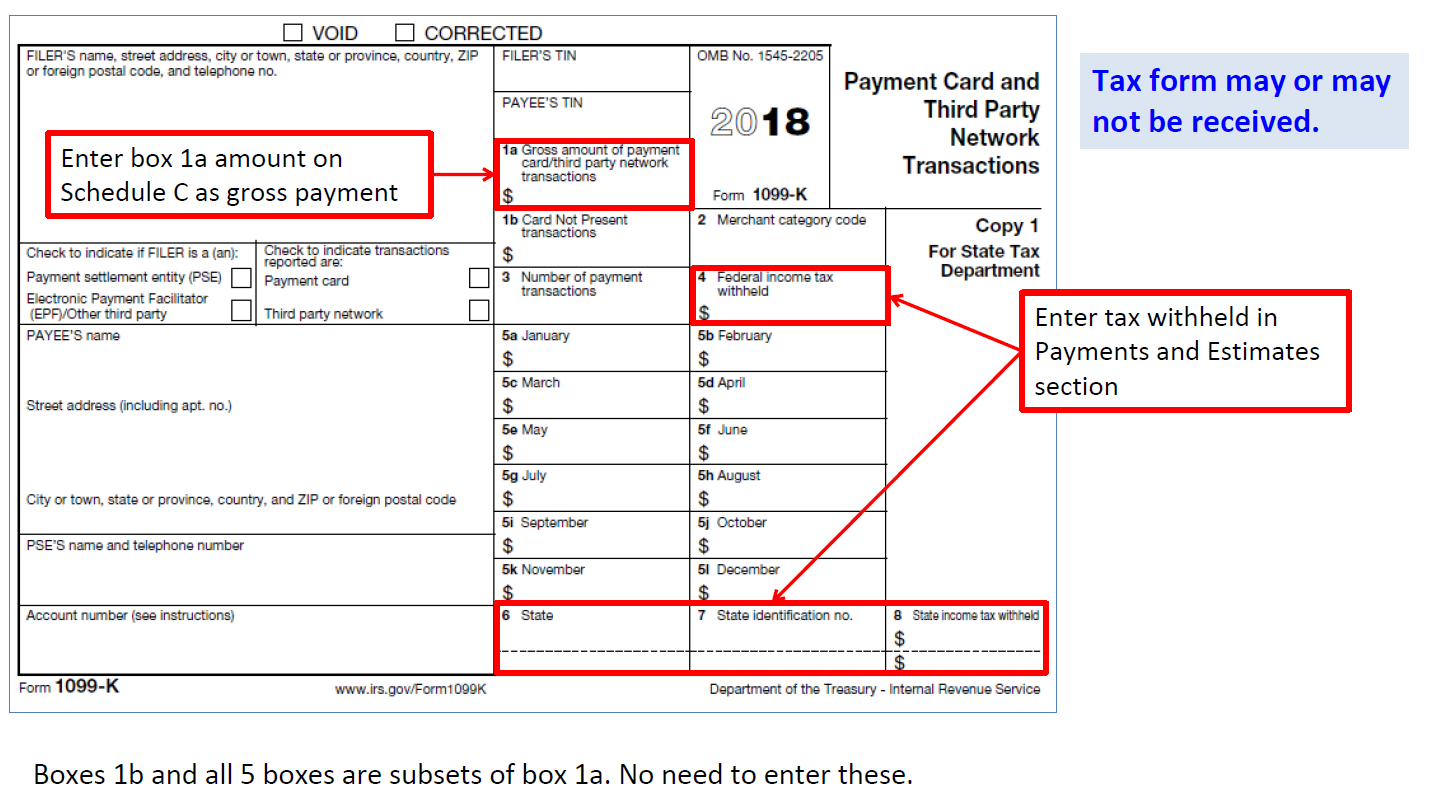 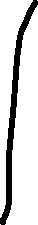 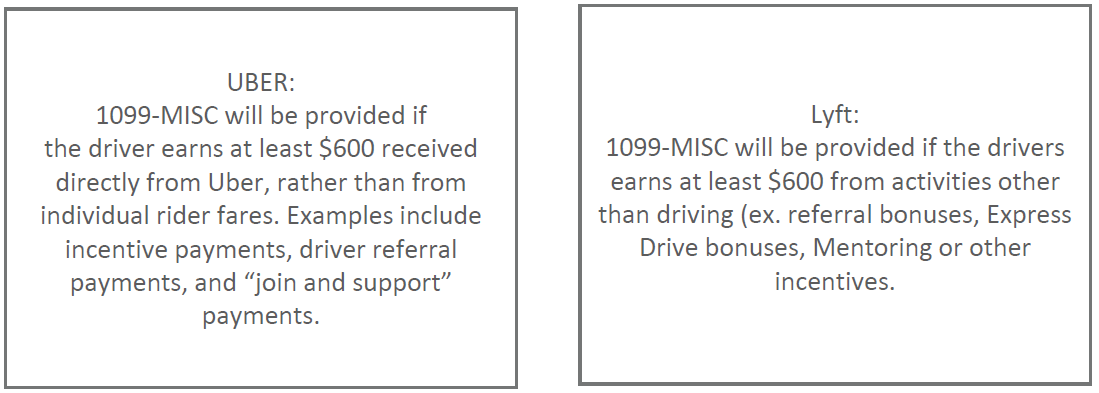 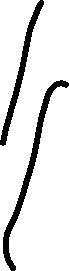 Lyft/Uber – A 1099K will report payments received from riders only if the driver has more than $20,000 in customer payments and provided at least 200 rides or deliveries.
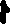 Uber Breakdown of Income and Expenses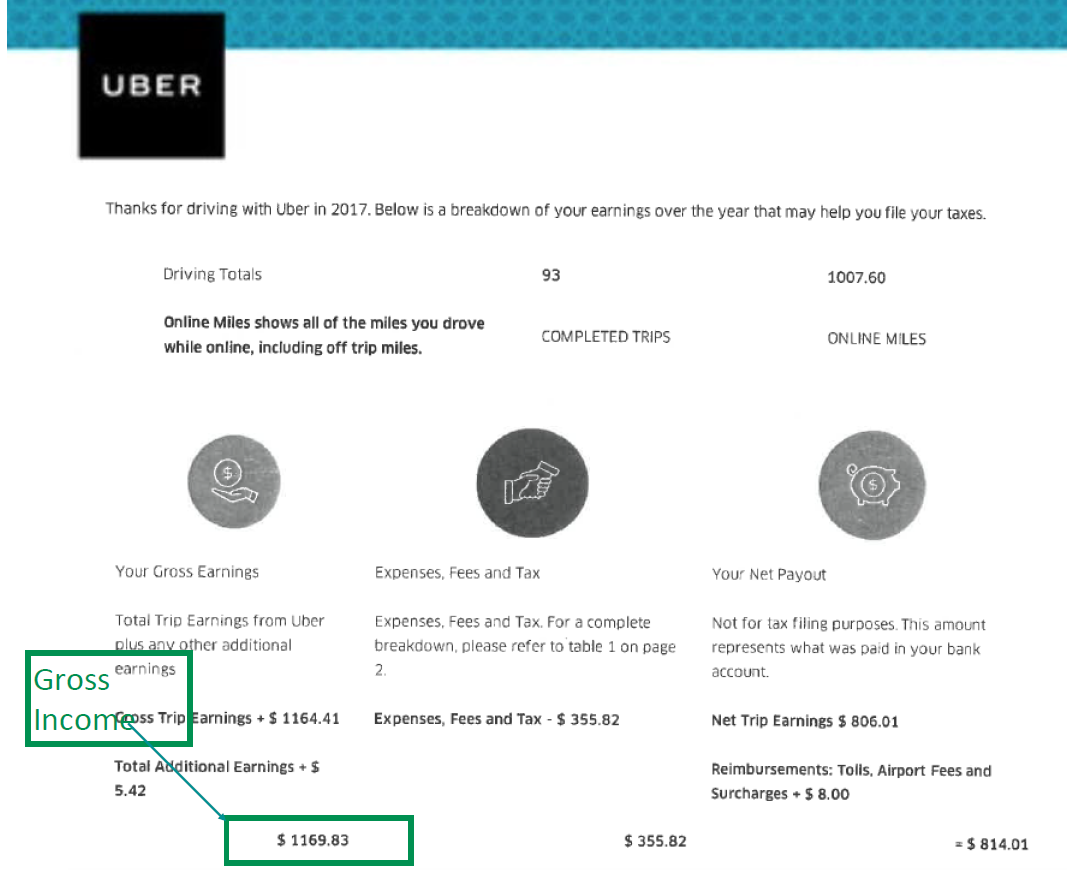 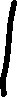 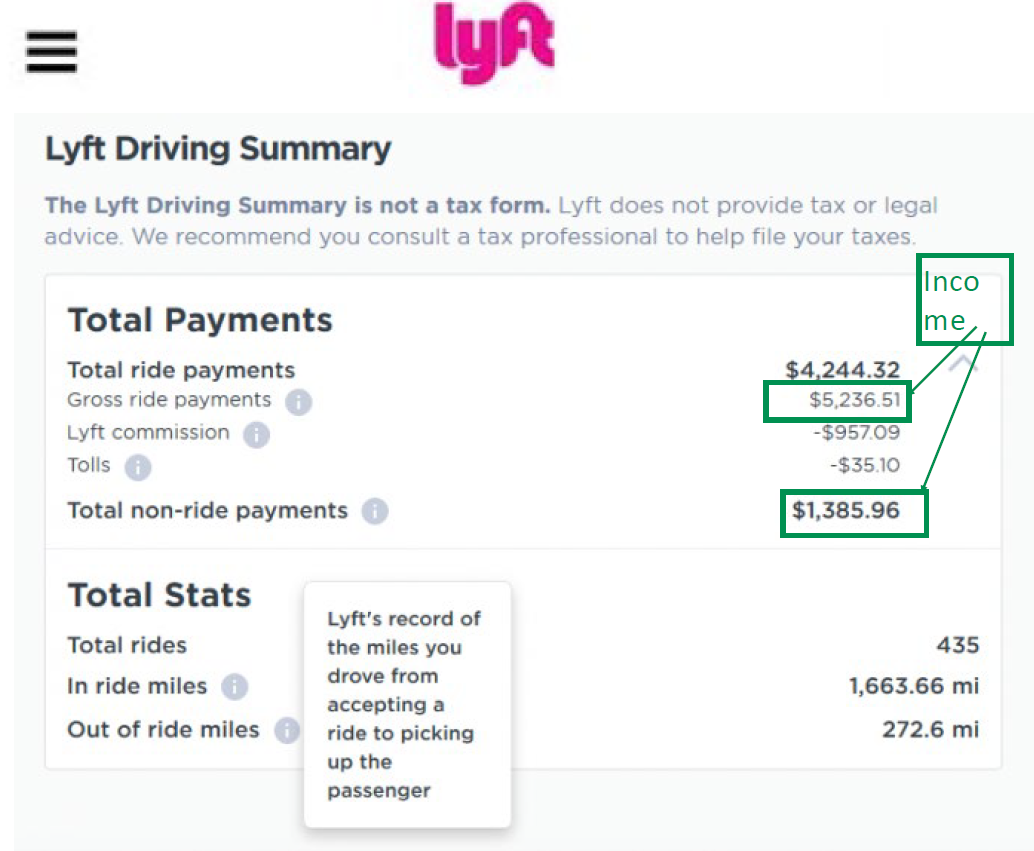 Enter 1099-MISC if provided into TaxSlayer and link to Schedule CIncome for Uber, Lyft, etc. business code 485990 can be entered on one schedule CIncome from Grughub,,Doordash, etc business code 492000 can be entered on one Schedule CMultiple business codes can not ne entered on one Schedule CTaxSlayer Entry Screens for Income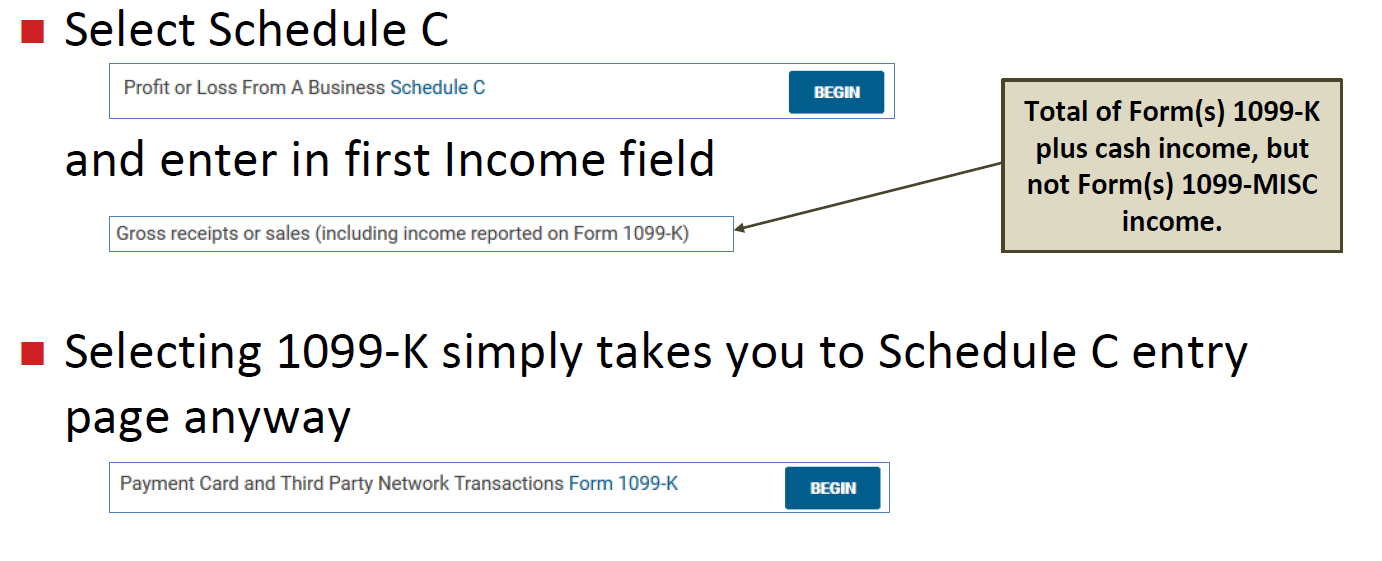 For Hire Drivers – ExpensesStandard mileage rate (54.5¢/mile for 2018) in scope for For-Hire DriversOut of scope if actual vehicle expenses claimedFirst and last ride of day to and from home are nondeductible commuting milesunless taxpayer claims home office deduction (which is out of scope) Detailed records essentialTotal mileage – business, commuting and otherBusiness expensesBusiness use and purposeAll expenses must be reported – even if result is a net loss (which is out of scope)Add to standard mileage business portion ofTolls: 100% business use when incurred as For-Hire DriverParking: 100% business use when incurred as For-Hire DriverAuto loan interestAuto personal property taxes (N/A for NJ)Taxpayer to determine business portion based on miles driven orother reasonable method when property not 100% business 	Example:• Business miles 4,500 ÷ Total miles 45,000 = 10% business use• $1,000 interest paid on auto loan in 2018• $1,000 X 0.10 = $100 deductible auto loan interest on Schedule C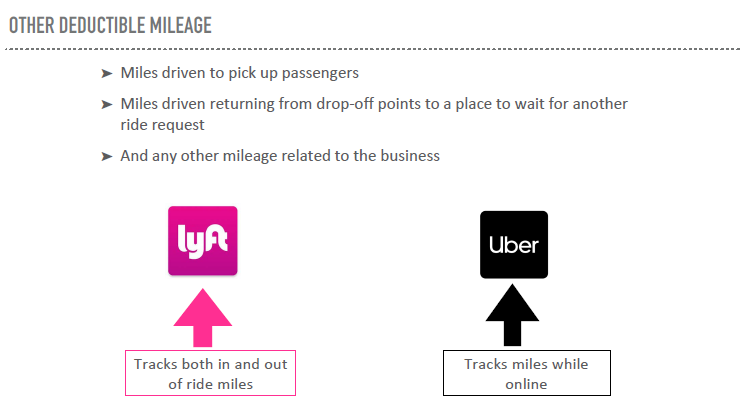 Uber’s Tax Summary has only one mileage number (“Online Miles”). This is the number of miles driven while the app is on. So it will include all allowable miles but also may include non-allowable miles e.g. driving to/from home and personal. Enter as Business Miles the “Online Miles” LESS TP-advised disallowed miles for commuting and personal while in Driver mode in App.Lyft’s Driver Summary has two mileage numbers. “In ride miles” are those driven with the passenger onboard. “Out of ride miles” are those driven from accepting a ride to picking up the passenger.  Enter as Business Miles the In ride Miles PLUS Out of ride Miles LESS TP-advised disallowed miles for commuting and personal mile while in Driver mode in App.Examples of potentially 100% business use expensesUber/Lyft/Grub hub/etc. feesDevice subscription feesSnacks and water for passengersPassenger cell phone accessories, such as chargers and cablesMileage tracking softwareAirport feesBusiness licenseRide sharing insuranceDash cameraExamples of ratable business-use expensesCar washes (included in standard mileage rate – cannot be deducted if using standard mileage rate per IRS ruling 2/2019)Cell phone and mountFlashlights and flaresFirst aid kitRoad-side assistance plansDash cameraWere to find Income & Tax Information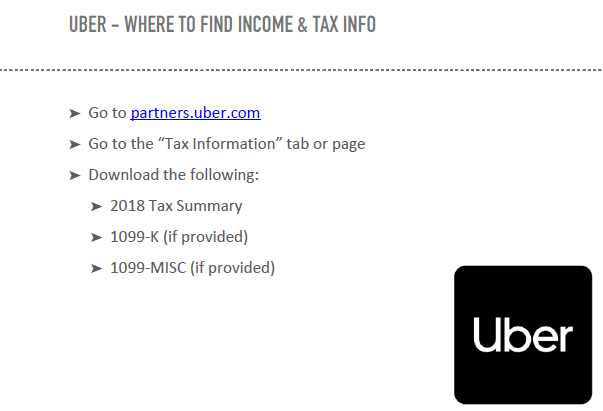 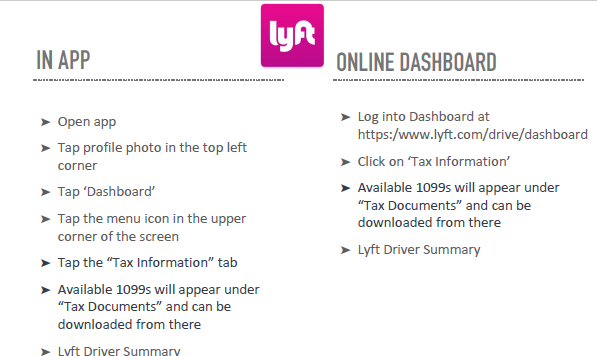 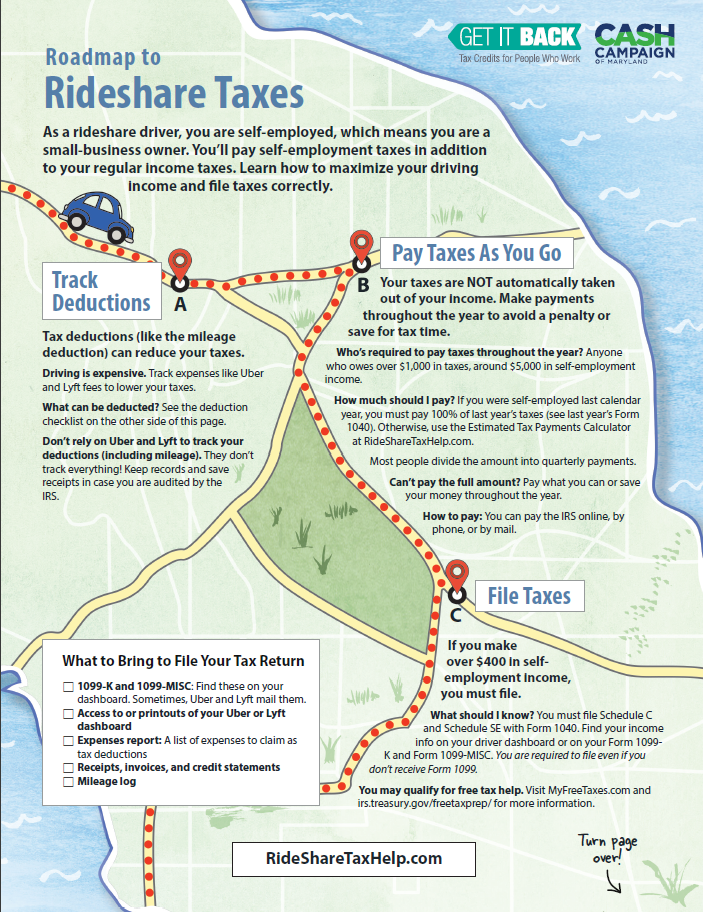 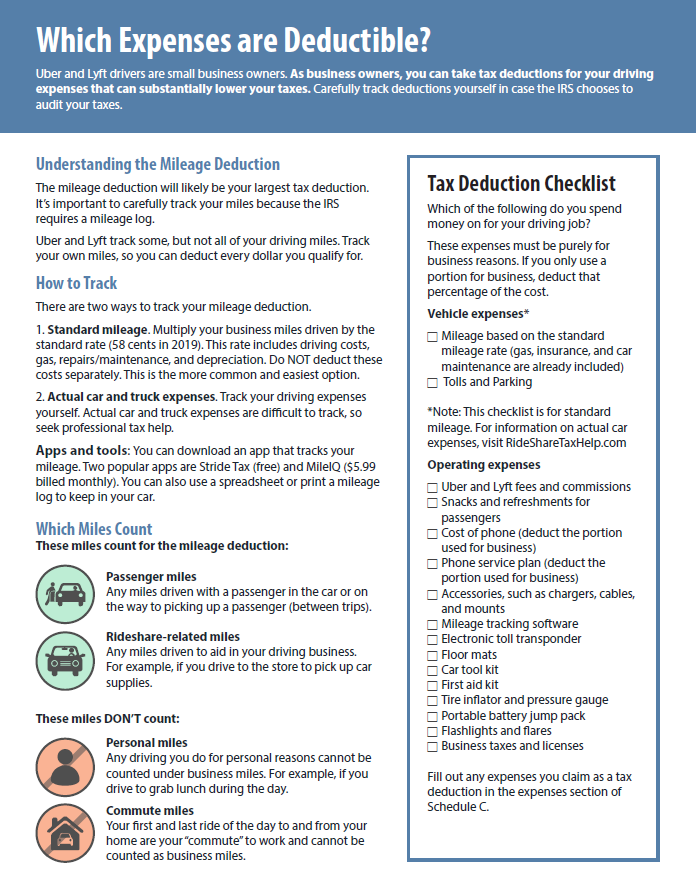 